DFAT Child Protection Guidance Note Establishing Child Protection Risk ContextSeptember 2017 DFAT Child Protection Guidance NoteEstablishing Child Protection RiskPurposeThis guide will assist DFAT staff and partners or recipients undertaking activities or projects funded by DFAT in establishing the child protection risk context to help determine whether an assessment of child protection risk at the activity or project level is required. This guidance supports the DFAT Child Protection Policy 2017 (CPP) and is consistent with the DFAT approach to risk management. BackgroundEstablishing the context of risk is the first step in the risk management process and is circled in the diagram below.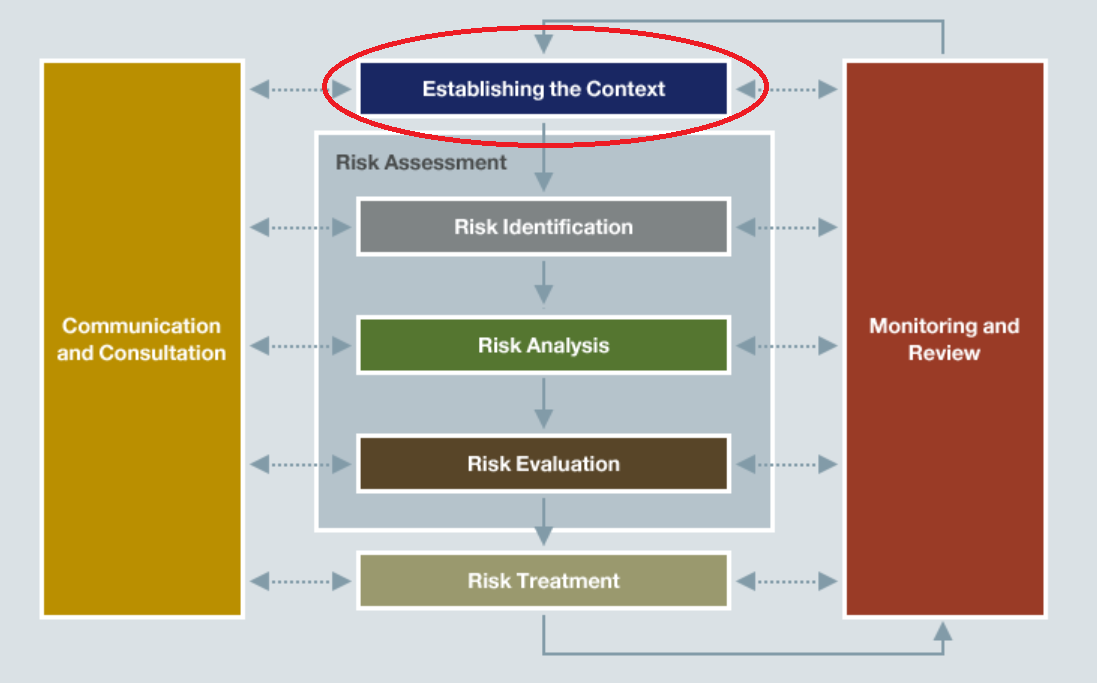 DFAT staff must ensure child protection risk is considered, and is managed in accordance with DFAT’s risk management practices. Child protection risks need to be assessed as part of standard risk management processes at design, implementation, monitoring and evaluation – and managed throughout the lifecycle of an activity or project.There are common child protection risk context areas that DFAT staff and DFAT funded recipients or organisations  can review to determine the likely risk level of the organisation and the level of contact between staff and children that will take place under the project or activity. Risk levels included in this document are modelled on the DFAT Risk Matrix and follow the principles of the International Standard on Risk Management (AS/NZ 31000:2009).‘High’ Risk ActivitiesActivities can be ‘high’ risk for a number of reasons. This can be due their nature, the organisation involved or a combination of both. Even though DFAT may be engaging in a low risk activity with an organisation, if that organisation is deemed a ‘high’ risk, then a child protection risk assessment must be conducted before engagement and risk monitoring conducted throughout the engagement.Establishing the child protection risk contextThere are three steps outlined in this guide that are used to establish the child protection risk context. Once you have completed the three steps you can establish the overall potential child protection risk context and determine whether a full child protection risk assessment is required. There are two parts to this step:Part A – Determine the activity level of working with or contact with childrenPart B – Activity Inherent RiskUse the definitions at the end of the document to assist with answering Part A and BComplete the worksheet by adding a Yes or No response.There are two parts to this step:Part A – Assessment of Organisation’s Focus on Children and strength of child protection systems in placePart B – Organisation Inherent RiskComplete the worksheets below and add a Yes/No response against each question under ‘Systems and Controls’ and ‘Focus’.Once you have completed steps 1 and 2 you can establish the overall risk context by placing the results of each activity in the appropriate field below: 
If the matrix indicates a full child protection risk assessment is required Implementing Partners:Conduct a full assessment of the child protection risks within the organisation and activity using the organisation’s own risk management processes and documentation. A full child protection risk assessment requires the partner to assess all possible child protection risks within the activity.Show evidence to DFAT that the assessment has been completed and documented.DFAT Staff:Conduct a full assessment of the child protection risks at design, tender, contract negotiation, implementation, monitoring and evaluation for the lifecycle of the activity, in accordance with the Aid Programming Guide and the Risk Management for Aid Investments Better Practice Guide. If the matrix indicates a requirement for monitoring of child protection risks, it is recommended that the risk be included in the relevant Investment risk register and monitored accordingly.Identify and record who completed the steps above and when full child protection risk assessment (if required) will be completed.DefinitionsEstablishing Child Protection Risk ContextEstablishing Child Protection Risk ContextStep 1Does the activity involve working with children or contact with children?This step will guide you through identifying the level of involvement with children.If the activity is determined to be ‘working with children’ then a full child protection risk assessment is required Step 2Is the organisation child-focused and what child protection controls are currently in place?Step 3Based on the outcomes of the first two steps, determine the Child Protection Risk ContextNote: All steps must be undertaken. It is not enough to identify an activity as low risk.Note: All steps must be undertaken. It is not enough to identify an activity as low risk.Step 1: Does the activity involve working with children or contact with children?Step 1: Part A – What is the level of working with or contact with children at the activity level?Contact with Children - Assessment (No = nil contact)Contact with Children - Assessment (No = nil contact)Contact with Children - Assessment (No = nil contact)Inherent riskPersonnel will be deployed internationally (outside their usual country of residence)?Inherent riskPersonnel will be working in a remote and/or rural location?Degree of IsolationInvolves being alone with children?(not frequently enough to be working with children)Degree of IsolationInvolves activities that are away from organisation locationDegree of IsolationInvolves meeting one-on-one with children?(not frequently enough to be working with children)Degree of IsolationInvolves unpredictable or remote settings?Online contact or access to personal detailsInvolves direct one-on-one or group access to children online?Online contact or access to personal detailsInvolves supervising child-to-child online contact?Online contact or access to personal detailsInvolves online access to a child’s or children’s personal and/or confidential information?Online contact or access to personal detailsInadequate/missing safe options for children to report unwanted attention or inappropriate behaviour by others?Online contact or access to personal detailsInvolves educating children and supporting adults on cyber safety?Working with Children - AssessmentWorking with Children - AssessmentWorking with Children - AssessmentVulnerability of child/childrenEngages with children whose true or cognitive age impacts on their ability to protect themselves?Vulnerability of child/childrenEngages with children who have challenges that contribute to their vulnerability? (e.g. psychological, situational)Engages with children who do not have many support systems?Degree of physical contactInvolves demonstrating a skill to children?Degree of physical contactPosition involves need for physical contact/touching children?Degree of physical contactInvolves providing a personal service? (e.g. washing, dressing, toileting)Degree of monopolyMonopoly on provision of goods and/or servicesMedical?Food distribution?Career training (sports/musical)?Degree of supervisionInvolves personnel having unsupervised contact with children?Degree of supervisionActivities/engagement with children is not observed or monitored?Degree of supervisionInsufficient number of trained staff to supervise activities/engagement with children?Degree of trustInvolves developing close, personal, long term relationships with children?Degree of trustInvolves transporting youth?Degree of trustInvolves one or more of the following:One-on-one supervision, overnight supervision, out of town activities, advising or offering guidance to youth or spending extended periods of time with youth e.g. camps?Degree of trustContributes to important decisions regarding the future of children?Access to PropertyHas access to personal/confidential information?Access to PropertyAdult has a perceived or actual level of authority? (from child perspective)Skills and knowledge requiredRequires specific skills, knowledge, qualifications or service eligibility requirements to undertake a child related position?Child labourPossibility that activity will lead to the employment of children?Child labourPossibility that activity will lead to the removal of children from school?Child labourPossibility that activity will lead to children being employed in hazardous work?Vulnerability of parent/carerEngages with parents whose true or cognitive age impacts on their ability to protect their children?Vulnerability of parent/carerEngages with parents who have challenges that contribute to their ability to provide care? (e.g. psychological, situational)Vulnerability of parent/carerEngages with parents who do not have many support systems?Vulnerability can include:Physical and mental disabilities, homelessness, child sex workers or parents who are sex workers, children and families impacted by disasters, displaced, migrants, refugees and asylum seekers, children in contact with the law, children that have been subject to trafficking, orphans, unaccompanied minors and the very young?Step 1: Part B – Activity Inherent RiskBased on your responses in Part 1, identify the inherent risk of the activity using the table below. Activity Risk is the level of potential risks to children due to the nature of the activity (working with children) or the design of the activity (design of the activity introduces risks to children).Based on your responses in Part 1, identify the inherent risk of the activity using the table below. Activity Risk is the level of potential risks to children due to the nature of the activity (working with children) or the design of the activity (design of the activity introduces risks to children).Based on your responses in Part 1, identify the inherent risk of the activity using the table below. Activity Risk is the level of potential risks to children due to the nature of the activity (working with children) or the design of the activity (design of the activity introduces risks to children).Based on your responses in Part 1, identify the inherent risk of the activity using the table below. Activity Risk is the level of potential risks to children due to the nature of the activity (working with children) or the design of the activity (design of the activity introduces risks to children).LOWNo contactThe activity does not involve any individuals working in-country (Nil Contact) (you answered No to all questions in Step 1 Part A)MODERATEContact with ChildrenThe activity involves or may involve contact with children (working in-country, remote or rural area) (you answered Yes to any questions in ‘Contact with Children - Assessment’ but ‘No’ for all questions in ‘Working with Children - Assessment’)HIGHWorking with  ChildrenThe activity involves working with children (you answered YES to any questions under ‘Working with Children - Assessment’)Note: If an activity is determined to be ‘working with children’ then a full child protection risk assessment is required regardless of the organisational context outcome.Step 2: Is the organisation child-focused and what child protection controls are in place?Step 2: Part A – Assessment of Organisation’s Focus on Children and Strength of SystemsSystems and Controls - Strength of systems and controls scaled by number of ‘yes’ responses. 
Use the scale 0 Yes answers = poor systems, 9 Yes answers = strong systemsSystems and Controls - Strength of systems and controls scaled by number of ‘yes’ responses. 
Use the scale 0 Yes answers = poor systems, 9 Yes answers = strong systemsSystems and Controls - Strength of systems and controls scaled by number of ‘yes’ responses. 
Use the scale 0 Yes answers = poor systems, 9 Yes answers = strong systemsChild protection policy and procedures Child Protection Policy in place?Child protection policy and procedures Risk management practices in place and include risks to children Child protection policy and procedures Recruitment practices, screening completed for all staff, before commencing work?Child protection policy and procedures Notifications/Incident reporting procedures in place?Child protection policy and procedures Staff receive child protection training?Child protection policy and procedures Boundaries for appropriate behaviour/code of conduct are implemented?Child protection policy and procedures Feedback on staff performance recorded?Child protection policy and procedures Record keeping procedures are in place (meetings, activities, incidents, reports, logs, record of complaints)?Child protection policy and procedures Organisation checks if third party service providers are child safe?Focus - A child-focused organisation is an organisation that answers ‘yes’ to any of the questions below.Focus - A child-focused organisation is an organisation that answers ‘yes’ to any of the questions below.Focus - A child-focused organisation is an organisation that answers ‘yes’ to any of the questions below.Types of activitiesDoes the organisation across all of its operations provide any direct activities/services for children?Types of activitiesDoes the organisation provide any humanitarian relief?Business model/services provided by organisation Organisation provides Residential/Orphanage/Shelter services?Business model/services provided by organisation Organisation uses a child sponsorship model?Business model/services provided by organisation Organisation allows sponsors to visit with children?Business model/services provided by organisation Organisation is part of a ‘voluntourism’ program?Business model/services provided by organisation Organisation requires technical experience/expertise to implement child related services?Business model/services provided by organisation Organisation uses children and/or images of children as a ‘product’ for fundraising activities?Step 2: Part B – Organisation Inherent RiskStep 2: Part B – Organisation Inherent RiskStep 2: Part B – Organisation Inherent RiskStep 2: Part B – Organisation Inherent RiskOrganisational risk is the level of potential risk posed by the organisation due to their ability to address child protection risks through their policies, procedures and systems and the type of work the organisation engages in  (e.g. if they are a child focussed organisation, their risks will be higher).Organisational risk is the level of potential risk posed by the organisation due to their ability to address child protection risks through their policies, procedures and systems and the type of work the organisation engages in  (e.g. if they are a child focussed organisation, their risks will be higher).Organisational risk is the level of potential risk posed by the organisation due to their ability to address child protection risks through their policies, procedures and systems and the type of work the organisation engages in  (e.g. if they are a child focussed organisation, their risks will be higher).Organisational risk is the level of potential risk posed by the organisation due to their ability to address child protection risks through their policies, procedures and systems and the type of work the organisation engages in  (e.g. if they are a child focussed organisation, their risks will be higher).LOWNO FOCUSOrganisation is not a child-focused organisation ( you answered No to all questions in Step 2 – Focus)MODERATEFOCUS & STRONG SYSTEMSOrganisation is a child-focused organisation and has good child protection systems in place (You answered Yes to any question in Step 2 Focus and had a majority of Yes answers to the questions under systems and controls)HIGHFOCUS & POOR SYSTEMSOrganisation is a child-focused organisation and has poor or nil child protection systems in place (You answered Yes to any question in Step 2 Focus and had a majority of No answers to the questions under systems and controls)Step 3: Establish the overall potential child protection risk context and whether a full child protection risk assessment is requiredOrganisation level of contact with children and systems in place(organisation inherent risk from Step 2)Activity Level of Contact with Children (activity inherent risk from Step 1)Activity Level of Contact with Children (activity inherent risk from Step 1)Activity Level of Contact with Children (activity inherent risk from Step 1)Organisation level of contact with children and systems in place(organisation inherent risk from Step 2)NIL(LOW)CONTACT(MODERATE)WORKING(HIGH/VERY HIGH)NO FOCUS(LOW) No further assessment required Include risks in relevant Investment risk register, monitor for changes  Full child protection risk assessment requiredFOCUS & STRONG SYSTEMS(MODERATE) Include risks in relevant Investment risk register, monitor for changes   Include risks in relevant Investment risk register, monitor for changes  Full child protection risk assessment requiredFOCUS & POOR SYSTEMS(HIGH/VERY HIGH) Full child protection risk assessment required Full child protection risk assessment required Full child protection risk assessment requiredLow RiskModerate Risk High RiskVery High RiskWorkingWithchildren Working with children means being engaged in an activity with a child where the contact would reasonably be expected as a normal part of the activity and the contact is not incidental to the activity. Working includes volunteering or other unpaid work.The risks of child exploitation and abuse generally increase with the frequency of contact, meaning that working with children is a higher risk than contact with children. Examples Activities or services for children:Disability serviceCultural youth exchangeResidential careChild protection servicesJustice facilities for childrenChildcare servicesChild education services, Children in sportsChild accommodation servicesHealth services, Access to Sexual & Reproductive HealthCounselling and support services for childrenEmergency response, Humanitarian assistance to children and familiesContactWithchildren Contact with children means being engaged in an activity or in a position that involves or may involve contact with children, either under the position description or due to the nature of the work environment. This means physical contact, face-to-face contact, oral communication, written communication or electronic communication.Contact covers contact with children in the community not associated with the work being performed.Examples Any international work, in particular working in remote/rural locationsOral and written communication (including electronic communication) relating to a childVisiting premises e.g. schools, health or residential facilities, that provide services to childrenAny community consultation (data collection, surveying, training)Women and Gender focussed activitiesHealth Sector Programs